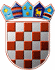           REPUBLIKA HRVATSKAKRAPINSKO-ZAGORSKA ŽUPANIJA       UPRAVNI ODJEL  ZA OPĆE     I ZAJEDNIČKE POSLOVEKLASA:214-02/21-01/12URBROJ: 2140/01-11-21-2Krapina, 25. studenoga 2021.      	Na temelju članka 17. Statuta Krapinsko-zagorske županije („Službeni glasnik Krapinsko-zagorske županije“, broj 13/01, 5/06, 14/09, 11/13., 13/18., 5/20., 10/21. i 15/21. – pročišćeni tekst) i Kodeksa savjetovanja sa zainteresiranom javnošću u postupcima donošenja općih akata Krapinsko-zagorske županije („Službeni glasnik Krapinsko-zagorske županije“, broj 24/14.) upućuje se Javni poziv za savjetovanje sa zainteresiranom javnošću u postupku donošenjaGodišnjeg provedbenog plana unapređenja zaštite od požaraza područje Krapinsko-zagorske županije za 2022. godinu	Člankom 13. stavkom 4. Zakona o zaštiti od požara („Narodne novine“, broj 92/10.) propisano je da jedinice lokalne i područne (regionalne) samouprave na temelju procjene ugroženosti od požara donose godišnji provedbeni plan unapređenja zaštite od požara za svoje područje za čiju provedbu će osigurati financijska sredstva. Određeno je da se godišnji provedbeni plan unapređenja zaštite od požara županije donosi uz sudjelovanje nadležne policijske uprave i vatrogasne zajednice županije te da temeljem njega gradovi i općine donose godišnje provedbene planove za svoje područje.  	 Kako je stavkom 9. istog članka Zakona o zaštiti od požara propisano da će jedinice lokalne i područne (regionalne) samouprave u donošenju planova osigurati sudjelovanje javnosti i sukladno odredbama Kodeksa savjetovanja sa zainteresiranom javnošću u postupcima donošenja općih akata Krapinsko-zagorske županije (Službeni glasnik Krapinsko-zagorske županije“, broj 24/14.), poziva se zainteresirana javnost da svojim prijedlozima i sugestijama pridonese kvaliteti akta koji se donosi. Svi u roku pristigli prijedlozi razmotrit će se i, oni prihvaćeni, ukomponirati u konačni prijedlog nacrta Godišnjeg provedbenog plana unapređenja zaštite od požara za područje Krapinsko-zagorske županije za 2022. godinu koji će se uputiti Županijskoj skupštini na donošenje.Svoje prijedloge možete u pisanom obliku poslati na adresu: Krapinsko-zagorska županija, Upravni odjel za opće i zajedničke poslove, Magistratska 1, Krapina ili na e-mail adresu: marija.bedenikovic@kzz.hr  zaključno s danom 3. prosinca 2021. godine.Svi u roku pristigli prijedlozi razmotrit će se i, oni prihvaćeni, ugraditi u konačni prijedlog Godišnjeg provedbenog plana unapređenja zaštite od požara za područje Krapinsko-zagorske županije za 2022. godinu koji će se uputiti Županijskoj skupštini na donošenje.                 PROČELNICA                                                                                                                                                                                                                                              Petra Vrančić Lež